Об организации пожарно-профилактической работы в жилом секторе и на объектах с массовым пребыванием людей на территории Юксарского сельского поселения         В соответствии с Федеральными законами от 06.10.2003 года № 131-ФЗ «Об общих принципах организации местного самоуправления в Российской Федерации», от 21.12.1994 года № 69-ФЗ «О пожарной безопасности», Юксарская сельская администрация постановляет:             1. Утвердить Положение о порядке организации и проведения пожарно-профилактической работы в жилом секторе и на объектах с массовым пребыванием людей в границах Юксарского сельского поселения согласно приложению.            2. Назначить лицом, ответственным за проведение противопожарной пропаганды и обучение населения мерам пожарной безопасности главного специалиста администрации.            3. Настоящее постановление вступает в силу со дня его подписания и подлежит размещению на официальном сайте администрации.           4. Контроль за исполнением данного постановления оставляю за собой.  И.о. главы Юксарской сельской администрации 	                                                      Л.Б.БогдановаПриложение к постановлению  Юксарской сельской администрацииот 26 апреля 2022 г. №16ПОЛОЖЕНИЕ
о порядке организации и проведения пожарно-профилактической работы в жилом секторе и на объектах с массовым пребыванием людей в границах Юксарского сельского поселенияI. Общие положения            1. Положение о порядке организации и проведения пожарно-профилактической работы в жилом секторе и на объектах с массовым пребыванием людей в границах Юксарского сельского поселения определяет цели, задачи, порядок и периодичность проведения противопожарной пропаганды и обучения населения мерам пожарной безопасности.            2. Основными целями обучения населения мерам пожарной безопасности и проведения противопожарной пропаганды являются:            - снижение количества пожаров и степени тяжести их последствий;            - совершенствование знаний населения в области пожарной безопасности.            3. Основными задачами в сфере обучения населения мерам пожарной безопасности и проведения противопожарной пропаганды являются:
            - совершенствование знаний и навыков населения по организации и проведению мероприятий, направленных на предотвращение пожаров, порядку действий при возникновении пожара, изучению приемов применения первичных средств пожаротушения;            - повышение эффективности взаимодействия Юксарской сельской администрации, организаций и населения в сфере обеспечения пожарной безопасности;            - совершенствование форм и методов противопожарной пропаганды;
            - оперативное доведение до населения информации в области пожарной безопасности;            - создание условий для привлечения граждан на добровольной основе к деятельности по предупреждению и тушению пожаров, а также участия населения в борьбе с пожарами.             Противопожарную пропаганду проводят работники  Юксарской сельской администрации, личный состав добровольной пожарной охраны, а также руководители учреждений и организаций.II. Организация противопожарной пропаганды             1. Юксарская сельская администрация проводит противопожарную пропаганду посредством:             - изготовления и распространения среди населения противопожарных памяток, листовок;             - изготовления и размещения социальной рекламы по пожарной безопасности;             - организации конкурсов, выставок, соревнований на противопожарную тематику;
             - привлечения средств массовой информации;             - размещение информационного материала на противопожарную тематику на сайте  Юксарской сельской администрации в сети Интернет.            2. Учреждениям, организациям рекомендуется проводить противопожарную пропаганду посредством:            -  изготовления и распространения среди работников организации памяток и листовок о мерах пожарной безопасности;            - размещения в помещениях и на территории учреждения информационных стендов пожарной безопасности;            3.  Для организации работы по пропаганде мер пожарной безопасности, обучения населения мерам пожарной безопасности на территории Юксарского сельского поселения назначается ответственное должностное лицо.              4. Противопожарная пропаганда и обучение населения мерам пожарной безопасности проводится на постоянной основе и непрерывно.             5. При организации пожарно-профилактической работы в жилом секторе и на объектах с массовым пребыванием людей проверяется соблюдение требований пожарной безопасности, в том числе:              - выполнение организационных мероприятий по соблюдению пожарной безопасности;              - содержание территории, зданий и сооружений и помещений;             - состояние эвакуационных путей и выходов;              - готовность персонала организации к действиям в случае возникновения пожара;              - наличие и оснащение добровольной пожарной дружины в соответствии с действующим законодательством;             - организация и проведение противопожарной пропаганды и обучения работников учреждений и организаций мерам пожарной безопасности в соответствии с действующим законодательством;              - проведение совместных рейдов с отделом надзорной деятельности и отделом внутренних дел по проверке противопожарного состояния мест проживания лиц, ведущих асоциальный образ жизни, и мест проживания неблагополучных семей. МАРЫ ЭЛРЕСПУБЛИКӸН КИЛЕМАР МУНИЦИПАЛЬНЫЙ РАЙОН ЙӰКСӒР СОЛААДМИНИСТРАЦИ МАРЫ ЭЛРЕСПУБЛИКӸН КИЛЕМАР МУНИЦИПАЛЬНЫЙ РАЙОН ЙӰКСӒР СОЛААДМИНИСТРАЦИЮКСАРСКАЯ СЕЛЬСКАЯ АДМИНИСТРАЦИЯКИЛЕМАРСКОГО МУНИЦИПАЛЬНОГО РАЙОНА РЕСПУБЛИКИ МАРИЙ ЭЛЮКСАРСКАЯ СЕЛЬСКАЯ АДМИНИСТРАЦИЯКИЛЕМАРСКОГО МУНИЦИПАЛЬНОГО РАЙОНА РЕСПУБЛИКИ МАРИЙ ЭЛЮКСАРСКАЯ СЕЛЬСКАЯ АДМИНИСТРАЦИЯКИЛЕМАРСКОГО МУНИЦИПАЛЬНОГО РАЙОНА РЕСПУБЛИКИ МАРИЙ ЭЛПЫНЗАЛТЫШПЫНЗАЛТЫШПОСТАНОВЛЕНИЕПОСТАНОВЛЕНИЕот 26 апреля 2022 года №16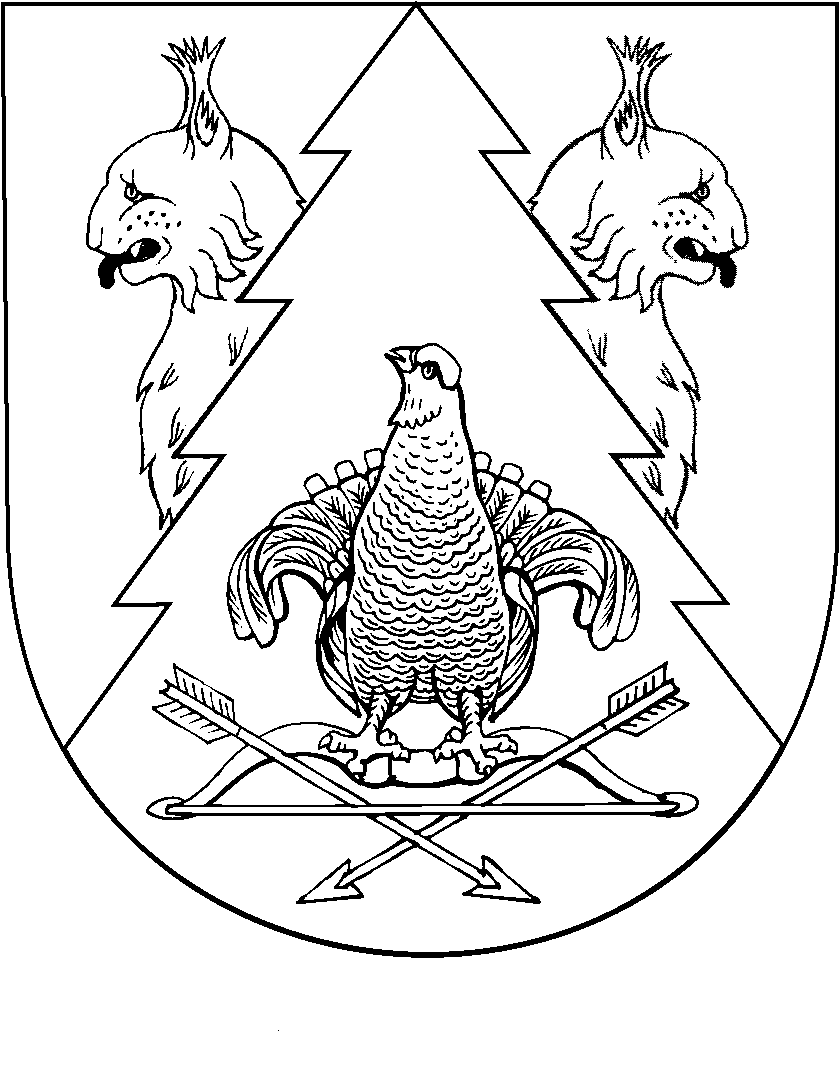 